Просыпалось на заре солнышко за тучкойВыпускало погулять солнечные лучикиРаз-два-три-четыре пять – будут лучики плясать  Здравствуйте, здравствуйте! Извините, немного опоздал! Кажется, все уже в сборе?! Значит, самый красивый, самый разноцветный самый волшебный праздник уже начался!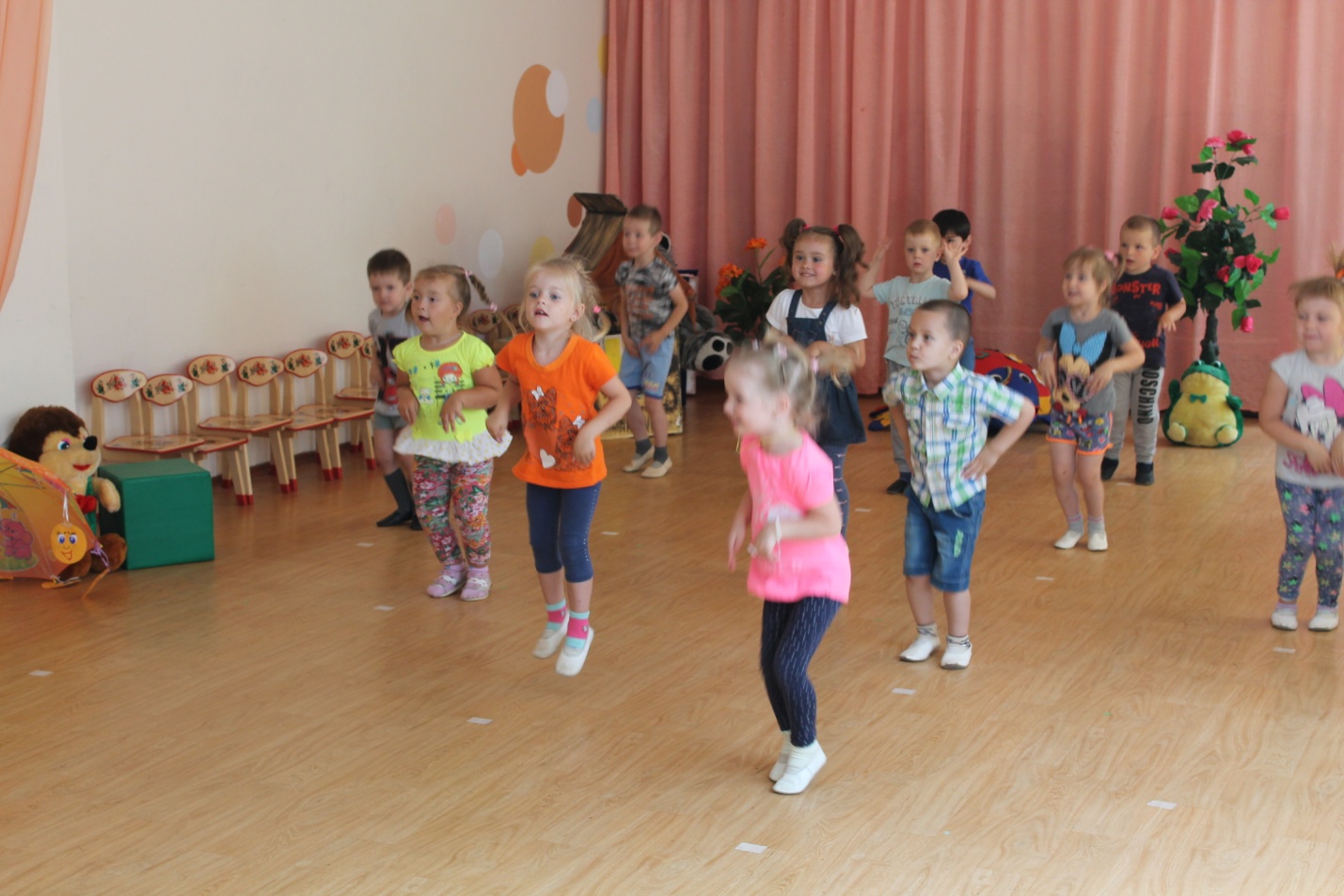 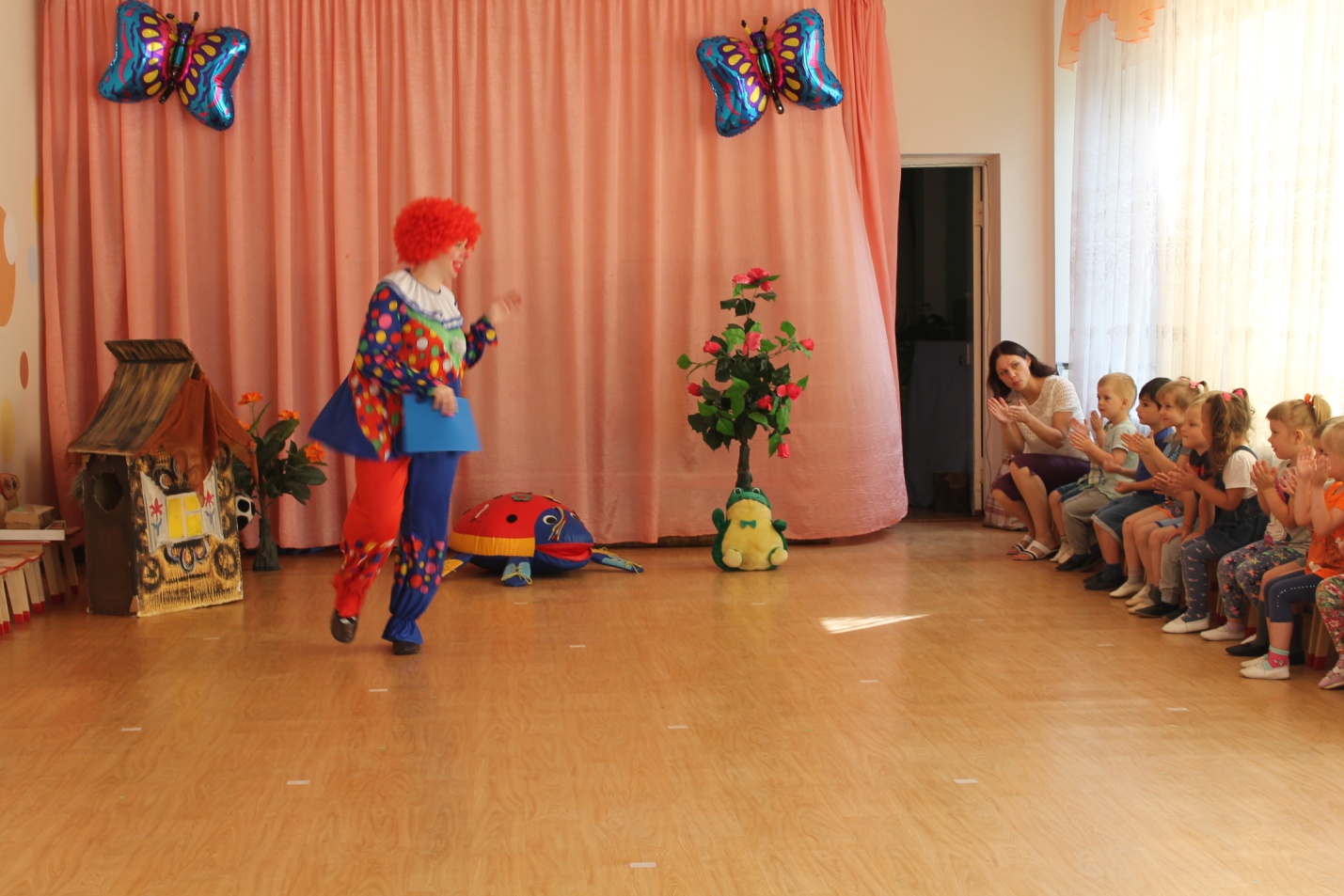  Ребята, а давайте отправимся с вами в путешествие? Вот в кустах мохнатый волк, поиграть он с вами рад. 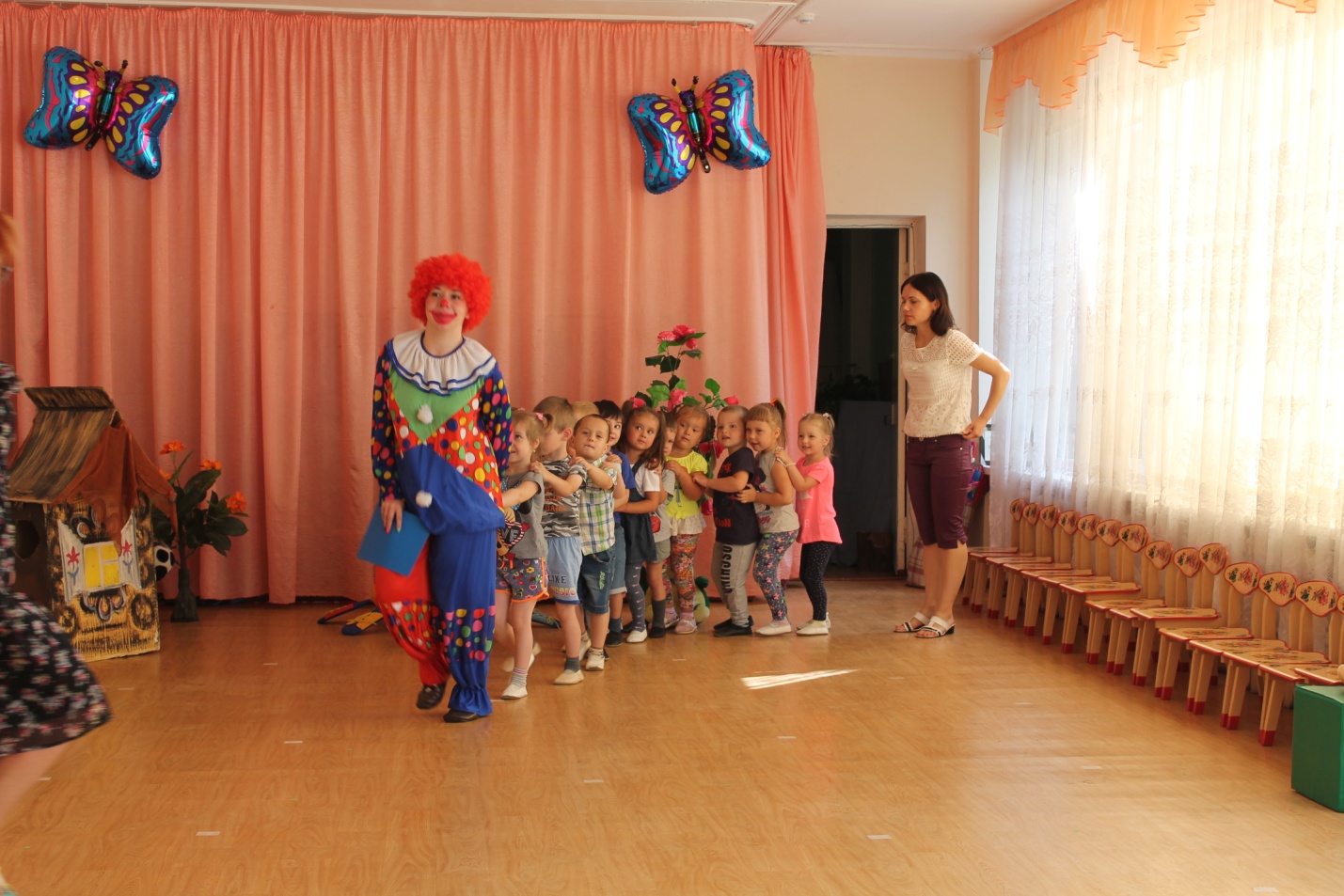 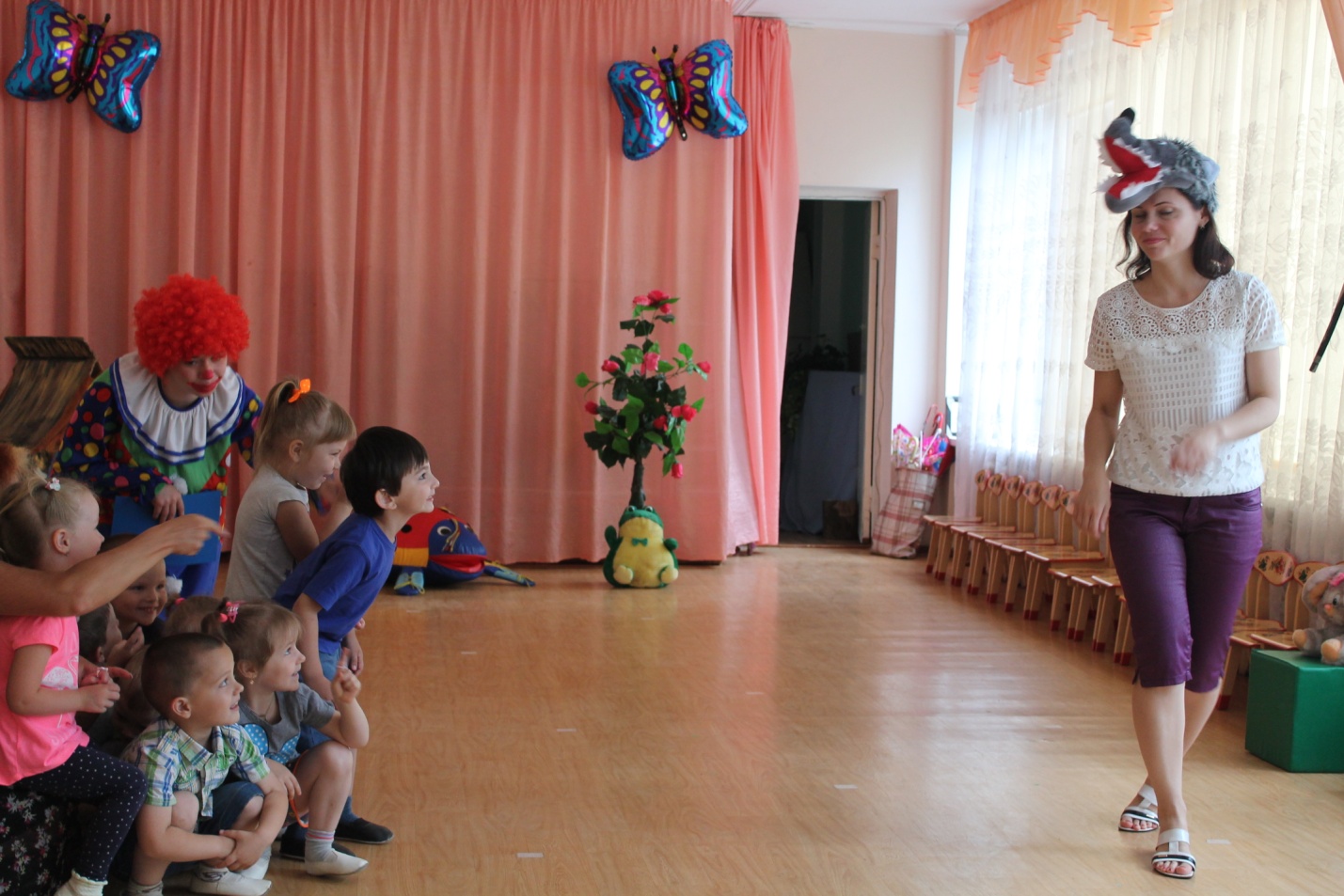 Ребята, кажется кто-то лесу нас встречает!Здравствуйте, ребятишки, девчонки и мальчишки! 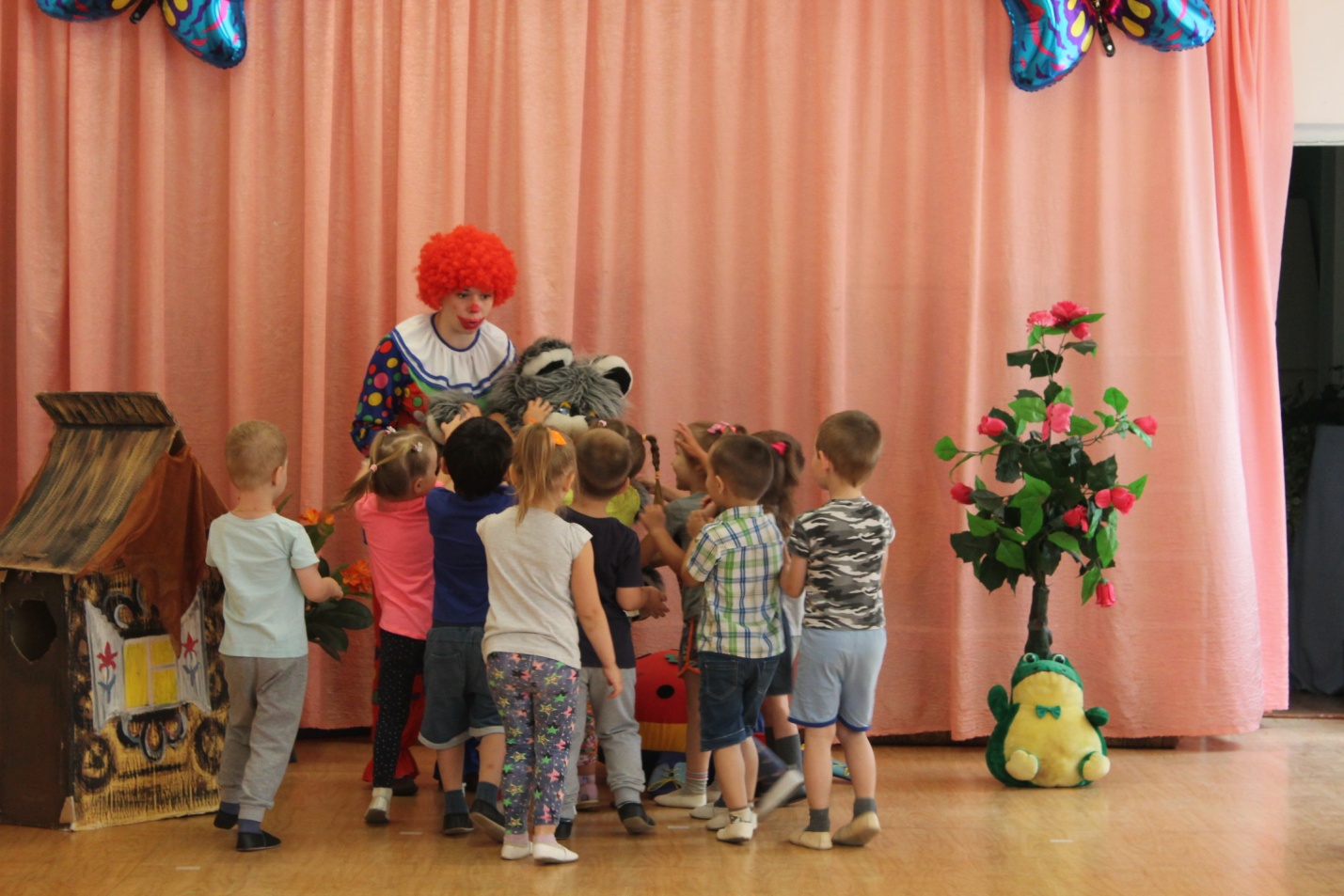 По малинку в лес пойдем, быстро ягодки найдём! 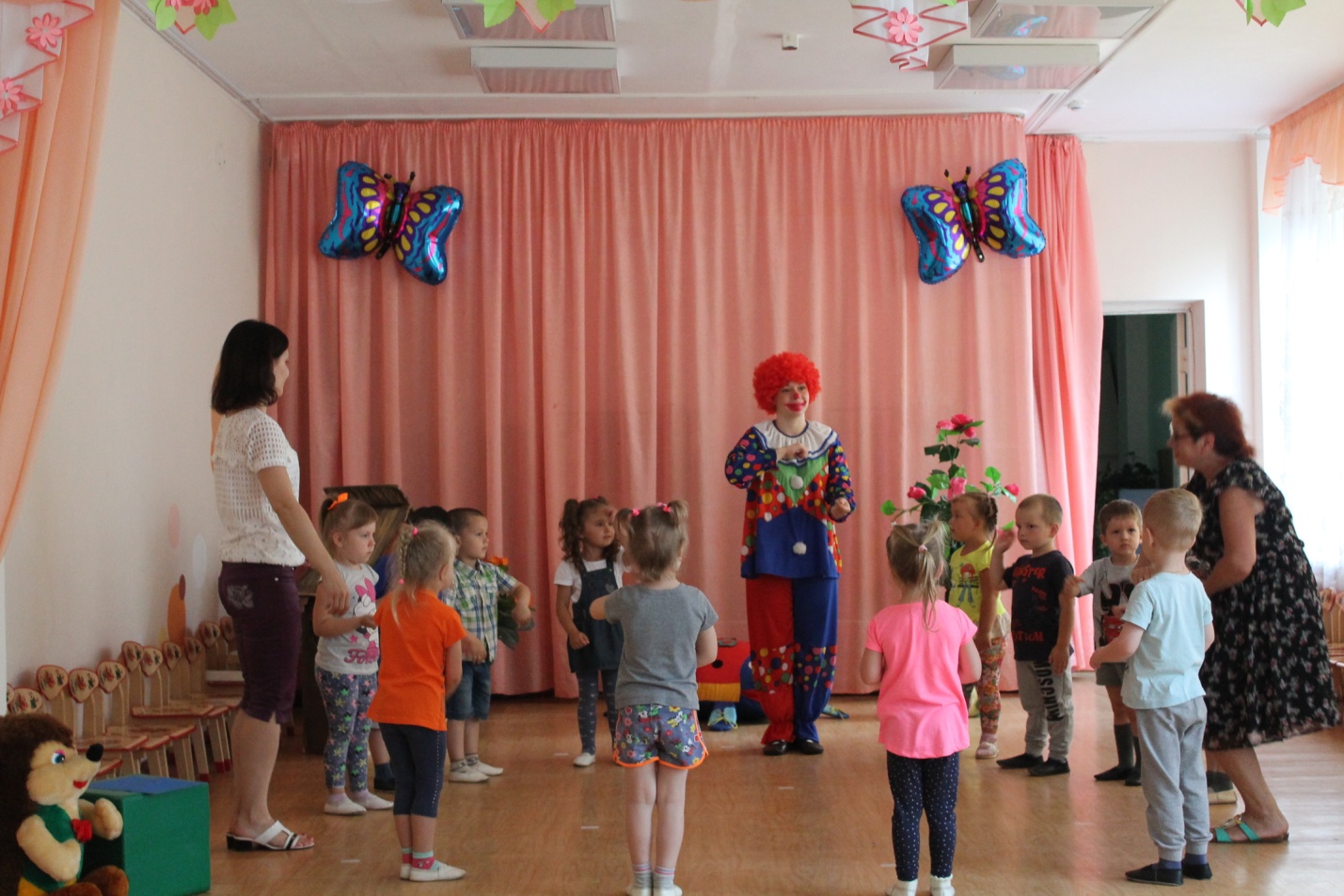 Ребята, подождите, совсем забыл… приготовил я вам волшебный сюрпризик. Вот и закончилось наше путешествие! Паровозик отправляется в детский сад! 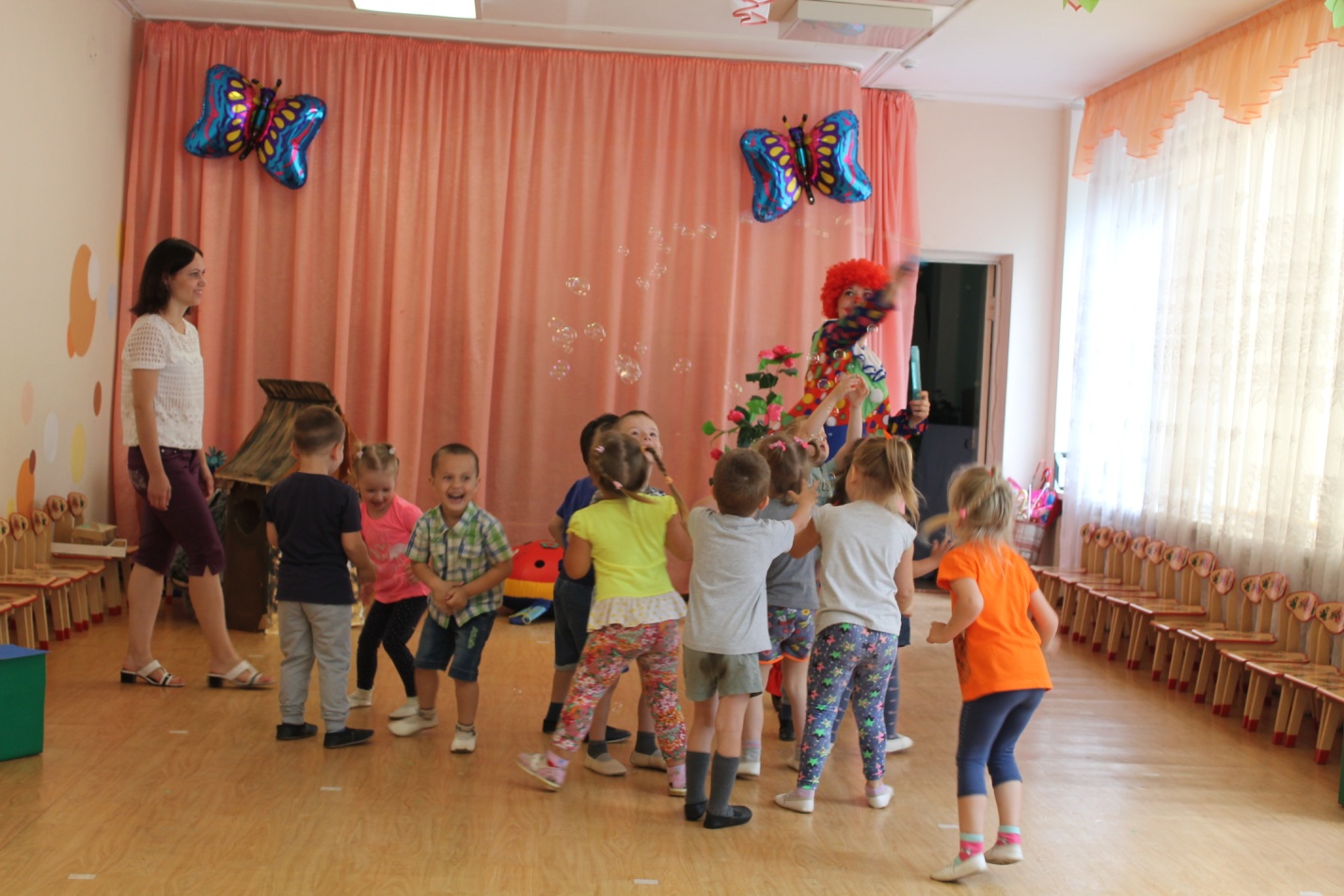 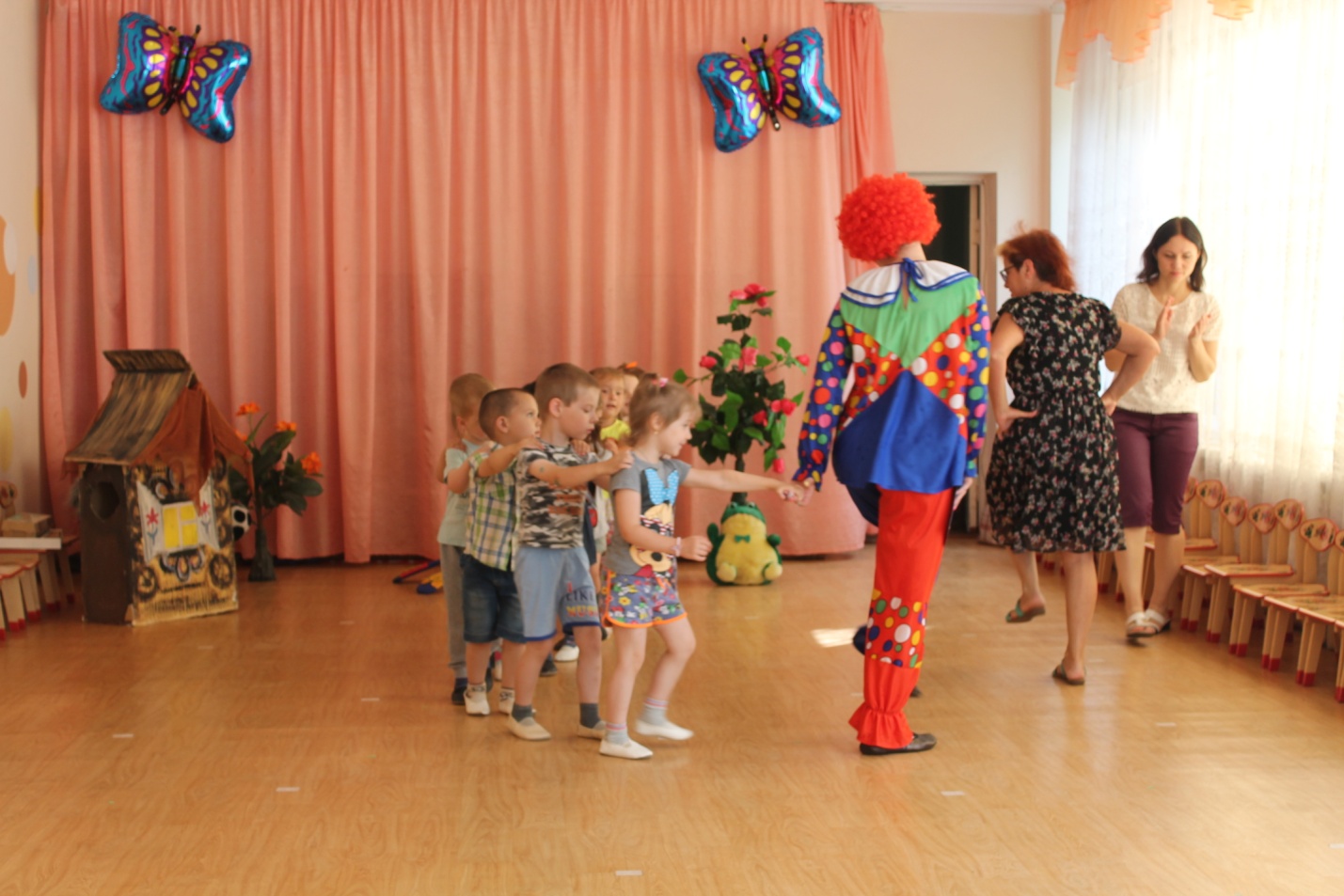 